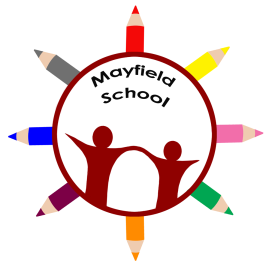 ASDAN Personal and Social DevelopmentUnit: UTE2 Using Technology in the Home and CommunityEntry Level: Entry 2ASDAN Personal and Social DevelopmentUnit: UTE2 Using Technology in the Home and CommunityEntry Level: Entry 2LO: Recognise how technology is used in the home (E2.1)AC: Identify how technology is used in the home (E2.1.1)ASDAN Personal and Social DevelopmentUnit: UTE2 Using Technology in the Home and CommunityEntry Level: Entry 2LO: Recognise how technology is used in the home (E2.1)AC: Demonstrate safe practices when using technology in the home (E2.1.2)ASDAN Personal and Social DevelopmentUnit: UTE2 Using Technology in the Home and CommunityEntry Level: Entry 2LO: Recognise how technology is used in the community (E2.2)AC: Identify how technology is used in the local community (E2.2.1)ASDAN Personal and Social DevelopmentUnit: UTE2 Using Technology in the Home and CommunityEntry Level: Entry 2LO: Recognise how technology is used in the community (E2.2)AC: Demonstrate safe practices when using technology in the local community (E2.2.2)Additional Evidence 